UBND QUẬN LONG BIÊN                                       LỊCH CÔNG TÁC BAN GIÁM HIỆUTRƯỜNG MN TRÀNG AN          TUẦN 4 THÁNG 6/2024  (TỪ NGÀY 24/6  ĐẾN NGÀY 29/6/2024)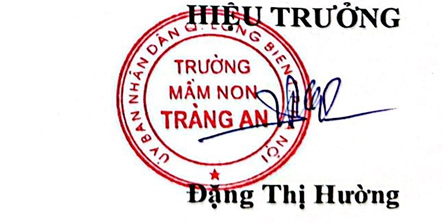 Họ và tênBuổiThứ 2(24/6)Thứ 3(25/6)Thứ 4(26/6)Thứ 5(27/6)Thứ 6(28/6)Thứ 7(29/6)Công việc phát sinhĐặng Thị HườngS* Nội dung:- Nghỉ hè* Nội dung:- Nghỉ hè* Nội dung:- Nghỉ hè* Nội dung:- Nghỉ hè* Nội dung:- Nghỉ hè* Nội dung:- Nghỉ  C* Nội dung:- Nghỉ hè* Nội dung:- Nghỉ hè* Nội dung:- Nghỉ hè* Nội dung:- Nghỉ hè* Nội dung:- Nghỉ hè* Nội dung:- NghỉTrương Thị Bích Ngọc   S* Nội dung:- Kiểm tra việc giao nhận TP- Cân đối khẩu phần ăn* Nội dung:-  Kiểm tra sơ chế biến món ăn - Cân đối khẩu phần ăn* Nội dung:- Kiểm tra việc lưu nghiệm TA- Cân đối khẩu phần ăn* Nội dung:- Kiểm tra việc giao nhận TP- Cân đối khẩu phần ăn* Nội dung:-  Kiểm tra sơ chế biến món ăn - Cân đối khẩu phần ăn* Nội dung:- Trực trườngC* Nội dung:- Tính cân đối TP Gọi chợ * Nội dung:- Tính cân đối TP Gọi chợ * Nội dung:- Tính cân đối TP Gọi chợ * Nội dung:.- Tính cân đối TP Gọi chợ * Nội dung:- Tính cân đối TP Gọi chợ - Kiểm tra công tác vệ sinh cuối tuần* Nội dung:- Trực trườngNguyễn Thị Hương S* Nội dung:Làm việc tại văn phòng* Nội dung:Làm việc tại văn phòng* Nội dung:Làm việc tại văn phòng* Nội dung:Làm việc tại văn phòng* Nội dung:Làm việc tại văn phòng* Nội dung:- NghỉC* Nội dung:Làm việc tại văn phòng* Nội dung:Làm việc tại văn phòng* Nội dung:Làm việc tại văn phòng* Nội dung:Làm việc tại văn phòng* Nội dung:Làm việc tại văn phòng* Nội dung:- Nghỉ